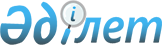 О внесении изменений в некоторые решения Совета Евразийской экономической комиссииРешение Совета Евразийской экономической комиссии от 29 августа 2023 года № 88.
      В соответствии с пунктом 11 Протокола об общих принципах и правилах конкуренции (приложение № 19 к Договору о Евразийском экономическом союзе от 29 мая 2014 года) и пунктами 64 и 68 – 70 приложения № 1 к Регламенту работы Евразийской экономической комиссии, утвержденному Решением Высшего Евразийского экономического совета от 23 декабря 2014 г. № 98, Совет Евразийской экономической комиссии решил:
      1. Внести в решения Совета Евразийской экономической комиссии изменения согласно приложению.
      2. Настоящее Решение вступает в силу по истечении 30 календарных дней с даты его официального опубликования. ИЗМЕНЕНИЯ, вносимые в решения Совета Евразийской экономической комиссии 
      1. В пункте 13 Порядка рассмотрения заявлений (материалов) о нарушении общих правил конкуренции на трансграничных рынках, утвержденного Решением Совета Евразийской экономической комиссии от 23 ноября 2012 г. № 97:
      а) в абзаце третьем слова "аналитический отчет" заменить словами "аналитическое заключение";
      б) абзац пятый изложить в следующей редакции:
      "Аналитическое заключение приобщается к материалам по рассмотрению заявления (материалов) и является их неотъемлемой частью.".
      2. В Порядке проведения расследования нарушений общих правил конкуренции на трансграничных рынках, утвержденном Решением Совета Евразийской экономической комиссии от 23 ноября 2012 г. № 98:
      а) абзац первый пункта 11 изложить в следующей редакции:
      "11. Член Коллегии Комиссии, курирующий вопросы конкуренции и антимонопольного регулирования, не позднее дня окончания проведения расследования выносит одно из следующих определений:"; 
      б) пункт 17 после абзаца первого дополнить абзацем следующего содержания:
      "Копия определения о возбуждении и рассмотрении дела о нарушении общих правил конкуренции на трансграничных рынках в указанный срок направляется также ответчику любым доступным способом, позволяющим установить факт получения им копии такого определения.".
      3. В Порядке рассмотрения дел о нарушении общих правил конкуренции на трансграничных рынках, утвержденном Решением Совета Евразийской экономической комиссии от 23 ноября 2012 г. № 99:
      а) в подпункте 2 пункта 11 слова "в отношении которого" заменить словами "физическое лицо, должностное лицо, в отношении которых"; 
      б) абзац первый пункта 44 изложить в следующей редакции:
      "44. Комиссия по рассмотрению дела не позднее 60 рабочих дней с даты окончания рассмотрения дела подготавливает проект решения Коллегии Комиссии по делу и представляет его члену Коллегии Комиссии, курирующему вопросы конкуренции и антимонопольного регулирования, в комплекте документов в соответствии с пунктами 69 и 70 Регламента работы Евразийской экономической комиссии, утвержденного Решением Высшего Евразийского экономического совета от 23 декабря 2014 г. № 98, для включения вопроса в повестку дня заседания Коллегии Комиссии в установленном порядке.";
      в) в пункте 45:
      абзац двадцать девятый после слова "наличие" дополнить словами "либо отсутствие";
      абзац тридцатый после слов "комиссия по рассмотрению дела" дополнить словами "приняла или";
      абзац тридцать первый после слова "признания" дополнить словами "либо непризнания";
      г) в пункте 46:
      в абзаце первом слова "в случае" заменить словами "при наличии одного из следующих оснований";
      в подпункте 1 слово "отсутствия" заменить словом "отсутствие";
      в подпункте 2 слово "ликвидации" заменить словом "ликвидация";
      в подпункте 3 слово "смерти" заменить словом "смерть";
      дополнить подпунктом 4 следующего содержания:
      "4) истечение сроков, установленных абзацами первым и вторым пункта 12 Методики.";
      д) в абзаце первом пункта 48 слова "комиссией по рассмотрению дела" заменить словами "уполномоченным структурным подразделением Комиссии".
      4. В Методике расчета и порядке наложения штрафов за нарушение общих правил конкуренции на трансграничных рынках, утвержденных Решением Совета Евразийской экономической комиссии от 17 декабря 2012 г. № 118:
      а) в пункте 1:
      после слов "за непредставление или несвоевременное представление в Комиссию сведений (информации)" дополнить словами "при реализации Комиссией своих полномочий";
      после слов "по требованию Комиссии" дополнить словами "(далее – непредставление или несвоевременное представление в Комиссию сведений (информации))";
      б) по тексту, за исключением пункта 1, слова "предусмотренных разделом XVIII Договора и Протоколом, в том числе непредставление сведений (информации) по требованию Комиссии," исключить;
      в) абзац пятый пункта 2 после слов "реализации товара" дополнить словами ", на рынке которого совершено нарушение,";
      г) абзацы первый и второй пункта 12 изложить в следующей редакции:
      "12. По истечении 3 лет со дня совершения нарушения выносится решение о прекращении рассмотрения дела о нарушении.
      По истечении 1 года со дня совершения нарушения, выразившегося в непредставлении или несвоевременном представлении в Комиссию сведений (информации), а равно в представлении в Комиссию недостоверных сведений (информации), выносится решение о прекращении рассмотрения дела о нарушении.";
      д) в приложении № 1 к указанным Методике и порядку в разделе "Обстоятельства, смягчающие ответственность": 
      в позиции 1 в графе первой в абзаце первом слова "(далее – Договор), а также не представившими или несвоевременно представившими в Комиссию сведения (информацию), предусмотренные разделом XVIII Договора и Протоколом об общих принципах и правилах конкуренции (приложение № 19 к Договору) (далее – Протокол), в том числе не представившими сведения (информацию) по требованию Комиссии, а равно представившими в Комиссию заведомо недостоверные сведения (информацию) (далее –правонарушители)" заменить словами "(далее соответственно – Договор, правонарушители)";
      позицию 3 в графе первой дополнить словами "об общих принципах и правилах конкуренции (приложение № 19 к Договору) (далее – Протокол)";
      е) приложение № 2 к указанным Методике и порядку изложить в следующей редакции: "ПЕРЕЧЕНЬ обстоятельств, смягчающих ответственность, и обстоятельств, отягчающих ответственность, учитываемых при расчете размера штрафов за непредставление или несвоевременное представление в Евразийскую экономическую комиссию сведений (информации) при реализации Евразийской экономической комиссией своих полномочий, предусмотренных разделом XVIII Договора о Евразийском экономическом союзе от 29 мая 2014 года и Протоколом об общих принципах и правилах конкуренции (приложение № 19 к указанному Договору), в том числе за непредставление сведений (информации) по требованию Евразийской экономической комиссии, а равно за представление в Евразийскую экономическую комиссию заведомо недостоверных сведений (информации)
      II. Обстоятельства, отягчающие ответственность
					© 2012. РГП на ПХВ «Институт законодательства и правовой информации Республики Казахстан» Министерства юстиции Республики Казахстан
				
      Члены Совета Евразийской экономической комиссии:
ПРИЛОЖЕНИЕ
к Решению Совета
Евразийской экономической комиссии
от 29 августа 2023 г. № 88"ПРИЛОЖЕНИЕ № 2
к Методике расчета и порядку
наложения штрафов за
нарушение общих правил
конкуренции на трансграничных рынках
(в редакции Решения Совета 
Евразийской экономической комиссии
от 23 августа 2023 г. № 88)
Весовой
коэффициент
I. Обстоятельства, смягчающие ответственность
I. Обстоятельства, смягчающие ответственность
1. Непредставление или несвоевременное представление юридическим лицом, должностным лицом, индивидуальным предпринимателем или физическим лицом (далее – правонарушители) в Евразийскую экономическую комиссию (далее – Комиссия) сведений (информации) при реализации Комиссией своих полномочий, предусмотренных разделом XVIII Договора о Евразийском экономическом союзе от 29 мая 2014 года (далее – Договор) и Протоколом об общих принципах и правилах конкуренции (приложение № 19 к Договору), в том числе непредставление сведений (информации) по требованию Комиссии (далее – непредставление или несвоевременное представление в Комиссию сведений (информации)), а равно представление в Комиссию заведомо недостоверных сведений (информации), впервые
2
2. Добровольное прекращение противоправного поведения правонарушителем
3
Повторное непредставление или несвоевременное представление в Комиссию сведений (информации), а равно представление в Комиссию заведомо недостоверных сведений (информации), если за совершение первого нарушения к правонарушителю уже была применена мера ответственности в виде штрафа в течение 1 года с даты принятия решения по делу
5".